VJERONAUKZADATAK: OBOJI SLIKU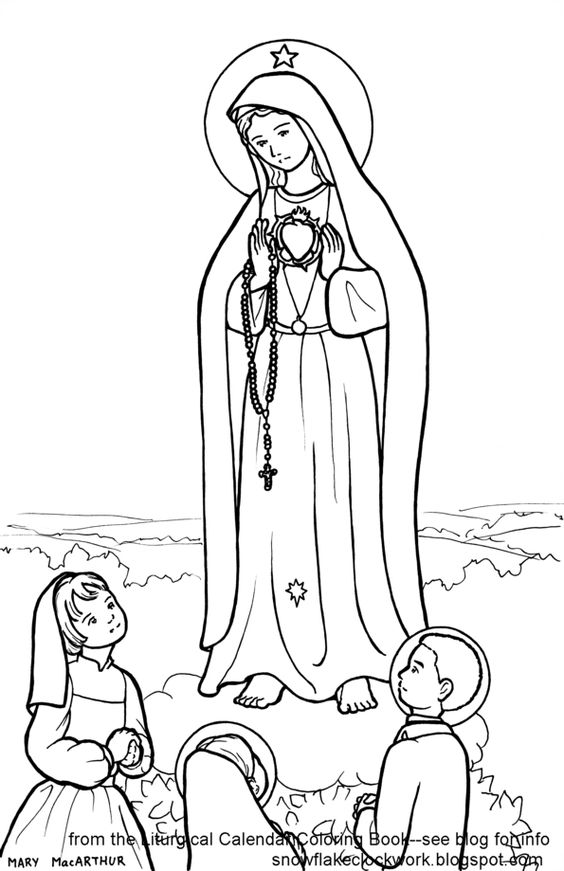 